GYAKORLÓ FELADATOK:1. Gépeld be a szövegszerkesztőbe az alábbi dalszöveget!      Hull a szilva a fáról,
      Most jövök a tanyáról,
      Ej, haj rica rica, kukorica derce.      Kiskalapom fekete,
      Páva tolla van benne,
      Ej, haj rica rica, kukorica derce.Ellenőrízd, majd javítsd ki a helyesírási hibákat!
A Szerkesztés menü Csere pontja segítségével az össze előforduló -rica- szót javíttasd át -búza- szóra!2. Gépeld be a tanár által tollbamondott szöveget!     Juli néni, Kati néni
     Letye-petye lepetye.
     Üldögélnek a sarokba,
     Jár a nyelvük, mint a rokka,
    Letye-petye lepetye.    Bárki inge, rokolyája
    Letye-petye lepetye,
    Lyukat vágnak közepébe,
    Kitűzik a ház elébe,
    Letye-petye lepetye.    Ellenőrízd, majd javítsd ki a hibákat!
    Cseréld ki a szövegben előforduló összes -e- betűt -a- betűre!3. A számítógépEgy számítógép teljesítményét a következő tényezők határozzák meg:
az intelligenciája (vagyis a fixen beépített hibák száma),
a sebessége (vagyis hogy milyen gyorsan képes a lehető legtöbb katasztrófa előállítására), valamint válaszideje (ez utóbbi az az idő, amire a számítógépnek ahhoz van szüksége, hogy az általad adott válaszok után kipihenje magát).(A cím: Times New Roman, 20-as méret, dőlt, félkövér, piros szín
A szöveg: Arial, 14-es méret, fekete szín
A kiemelt részek: Arial, 14-es méret, félkövér, kék
A zárójelben levő rész: Arial, 14-es méret, dőlt, fekete)4. Gépeld be az alábbi szöveget és formázd a leírásnak megfelelően! Az egérrel kapcsolatos alapvető felismerés Ha egy háromgombos egeret veszel, akkor soha az életben nem fogsz olyan programot találni, amelyiknek szüksége lenne a harmadik gombra.Cím:  Impact, 18-as méret, aláhúzott, piros
Szöveg:  Tahoma, 12-es méret, dőlt, sötétkék5. Készítsd el, majd formázd a megadott szempontok szerint az alábbi dokumentumot!
Oldalbeállítás: A5 lapméret
Első szó: Impact, 14-es betűméret, piros szín
Szöveg: Tahoma 14-es betűméret, kék szín, balra igazított
Utolsó sor: Curier New, 10-es betűméret, fekete szín, jobbra igazított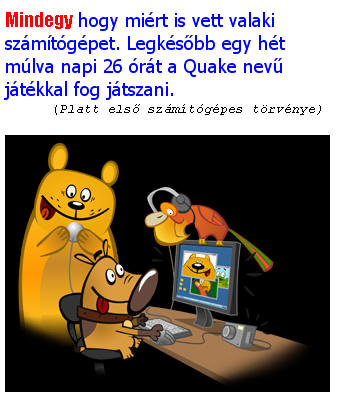 A kép tetszés szerinti humoros rajz számítógépről, oldalszélességre nagyítva6.1.      Hozd létre a következő dokumentumot! 
Oldalbeállítás: papírméret A5, Tájolás: álló  Bárhol találkozzék is össze ezen a világon egy számítógép és egy ember, máris van tettes és áldozat. Mindegy, mi történik, az ember mindig áldozat.(Joachim Graf)2.      Mentsd el a fenti szöveget "AFORIZMA" címmel a mappádba!3.      Zárd be az "AFORIZMA" című dokumentumot! 4.      Nyisd meg az elmentett "AFORIZMA" nevű állományt, majd írd hozzá a következő sorokat!   Folyomány:
  A harcnak emberi győztese nem lehet.
  Mindig a számítógép győz.5.  Formázd a leírt szöveget a következőképpen:
      - a szöveg betűmérete 18-as, típusa CURIER NEW, formája dőlt.
      - a szöveg igazítása: balra zárt
        a szerző neve jobbra zárt
      - a Folyomány színe szürke, középre zárt

6.      Mentsd el a következő néven ezt a dokumentumot: "EMBER ÉS GÉP". Maradjon meg az eredeti dokumentum is!7.Gépeld be az alábbi szöveget fekvő, A5-ös papírméretre, 2 cm-es margókkal, majd formázd a leírás szerint!Cím:  Impact, 26-as méret, aláhúzott, piros, középre zárt
Szöveg:  Tahoma, 18-es méret, dőlt, sötétkék, balra zárt
A végére szúrj be egy egeret ábrázoló speciális karaktert! Válaszd a méretét 100 pontosra!8.      Készítsd el tabulátorok alkalmazásával a következő CD tartalomjegyzékét! 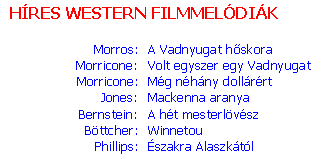      Cím: középre zárt, TAHOMA, félkövér,  26 pont, piros
     Szöveg: TAHOMA, félkövér, 16 pont, kék
                  Tabulátorok: jobbra igazított 7,5 cm-nél, balra igazított 8 cm-nél.9. Készítsd el az alábbi árlapot tabulátorokkal!
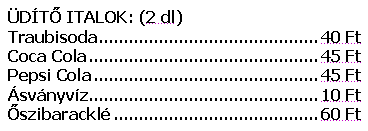 10. Készítsd el az alábbi eredménylistát tabulátorokkal!
.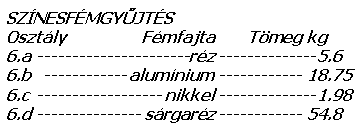 11. Készítsd el az alábbi űrlapot tabulátorokkal!
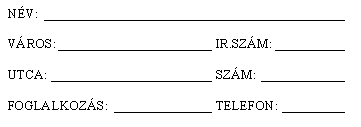 12.      Készíts táblázatot kedvenc könyveidről és szerzőjükről! Formázd meg, majd rendezd szerző, illetve cím szerint!13.FELADAT:
Gépeld be diktálás után az alábbi szöveget a szövegszerkesztés lépéseinek felhasználásával, majd formázd a megadott módon!NEUMANN JÁNOS ÉS A SZÁMÍTÓGÉPA számítógép elektronikus adatfeldolgozó és tároló eszköz. A mai modern számítógépek (personal computer = PC) működési elvét a magyar származású Neumann János dolgozta ki, és valósította meg az 1940-es években az Amerikai Egyesült Államokban.A neumann-i elvek a következők:
- A számítógép elektronikus működésű
- Kettes (bináris) számrendszert alkalmaz
- A gép univerzális, több célra alkalmazható
- Az adatokat és a programokat működés közben a memória tárolja
- A gépen zajló folyamatokat vezérlő egység (processzor) irányítja
 A formázás beállításai:
cím: Impact betűtípus, 20-as betűméret, piros szín, középre igazított
szöveg: Tahoma betűtípus, 14-es betűméret, kék szín, balra igazított
zárójeles szöveg: Curier New betűtípus, dőlt
Neumann János neve félkövér
A neumann-elvek sor félkövér, aláhúzott
Az öt elv előtt felsorolásjelek piros négyzetekIllessz be egy képet Neumann Jánosról!Az egérrel kapcsolatos alapvető felismerésHa egy háromgombos egeret veszel, akkor soha az életben nem fogsz olyan programot találni, amelyiknek szüksége lenne a harmadik gombra.8CímSzerzőKeleFekete IstvánEgri csillagokGárdonyi GézaA koppányi aga testamentumaFekete IstvánJózsi, hol vagy?Sas JózsefWord 97Pétery Kristóf